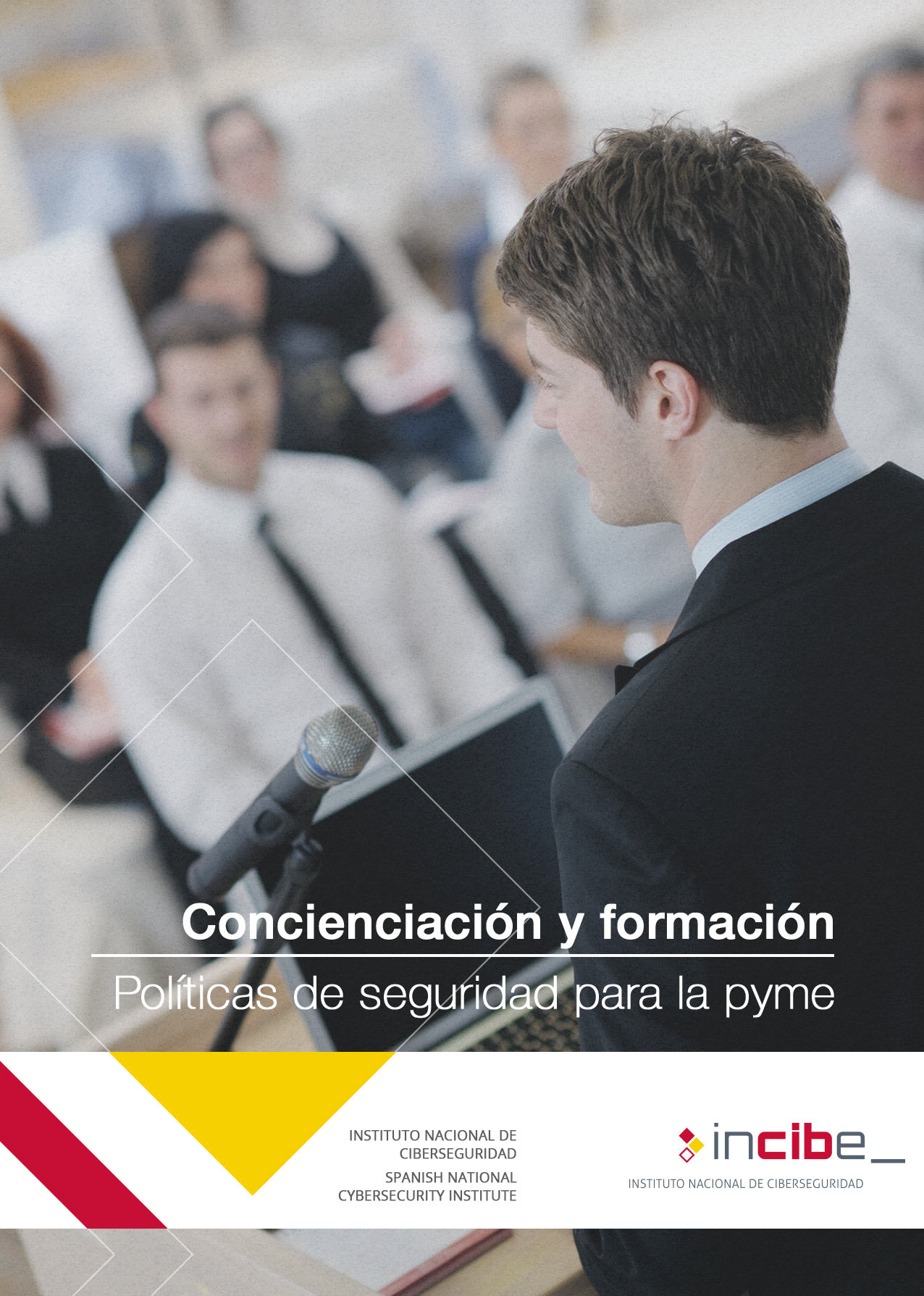 ÍNDICE1. Concienciación y formación	31.1. Antecedentes	31.2. Objetivos	31.3. Checklist	41.4. Puntos clave	52. Referencias	6Concienciación y formaciónAntecedentesEl creciente uso de las nuevas tecnologías en las empresas hace indispensable la concienciación [1] sobre los riesgos asociados a las mismas. Es necesario que los empleados conozcan y apliquen buenas prácticas en el uso de todo tipo de dispositivos (de escritorio, portátiles, móviles, pendrives,…) y soluciones tecnológicas (página web, servicios en la nube, redes sociales, correo electrónico,…) para lo cual debemos proporcionarles formación [2] en ciberseguridad adecuada a su puesto ya que de este modo se pueden prevenir la mayoría de los incidentes. Para alcanzar los objetivos fijados con esta política, será necesario el compromiso total por parte de la dirección, que ha de ser consciente que la formación debe ser una actividad continua que ha de repetirse y revisarse periódicamente, para que surta su efecto preventivo de incidentes y esté adaptada a las nuevas tecnologías que inevitablemente iremos utilizando. ObjetivosAsegurar que, en todo momento, los empleados conocen, entienden y cumplen las normas y las medidas de protección en materia de ciberseguridad adoptadas, advirtiéndoles de los riesgos que puede suponer un mal uso de los dispositivos y soluciones tecnológicas a su alcance.ChecklistA continuación se incluyen una serie de controles para revisar el cumplimiento de la política de seguridad en lo relativo a concienciación y formación en ciberseguridad.Los controles se clasificarán en dos niveles de complejidad:Básico (B): el esfuerzo y los recursos necesarios para implantarlo son asumibles. Se puede aplicar a través del uso de funcionalidades sencillas ya incorporadas en las aplicaciones más comunes. Se previenen ataques mediante la instalación de herramientas de seguridad elementales. Avanzado (A): el esfuerzo y los recursos necesarios para implantarlo son considerables. Se necesitan programas que requieren configuraciones complejas. Se pueden precisar mecanismos de recuperación ante fallos.Los controles podrán tener el siguiente alcance:Procesos (PRO): aplica a la dirección o al personal de gestión.Tecnología (TEC): aplica al personal técnico especializado.Personas (PER): aplica a todo el personal.Revisado por: ___________________________		Fecha: __________Puntos claveLos puntos clave de esta política son:Difusión de la política de seguridad. Las normas de seguridad de la información de la organización deben estar correctamente documentadas y al alcance de todo el personal en todo momento.Concretar el plan de formación. Para garantizar el éxito de nuestro programa formativo, debemos seleccionar los aspectos que queremos que sean cubiertos:procedimientos y controles de seguridad básicos;necesidad de conocer y cumplir normas, leyes, contratos y acuerdos;seguridad en el puesto de trabajo, aplicaciones permitidas, uso correcto de los recursos, propiedad intelectual, protección datos personales, etc.;conciencias a los empleados sobre la existencia y peligros de la ingeniería social;responsabilidad personal por acción u omisión y posibles sanciones.Programas de formación específicos. Es conveniente analizar si se deben desarrollar programas de formación y concienciación especializados [4] para ciertos perfiles de empleados, tales como técnicos de soporte, administradores de sistemas, etc. Además, sería de gran utilidad elaborar una actividad formativa introductoria para los nuevos empleados.Periodicidad de la formación. Se debe establecer una periodicidad en las actividades formativas y de concienciación. De esta manera conseguiremos tener unos contenidos actualizados en materia de ciberseguridad y reforzaremos las debilidades detectadas o los mensajes de mayor importancia.Promover una cultura de seguridad de la información. Además de concienciar y formar a nuestros empleados en ciberseguridad, es conveniente exigir a las entidades externas [3] que interactúan con nuestros sistemas de información que sus políticas de ciberseguridad estén alineadas con la nuestra. Intentaremos extender el plan de concienciación a la mayoría de nuestros proveedores y clientes.Evaluar el aprendizaje obtenido. Consideraremos la necesidad de realizar evaluaciones entre los empleados para determinar el grado de concienciación y formación que han alcanzado.Referencias Incibe – Protege tu empresa – Kit de concienciación https://www.incibe.es/protege-tu-empresa/kit-concienciacion Incibe – Protege tu empresa – Formación https://www.incibe.es/protege-tu-empresa/formacion Incibe – Protege tu empresa – Herramientas – Políticas de seguridad para la pyme – Relación con proveedores https://www.incibe.es/protege-tu-empresa/herramientas/politicas Incibe – Otras actividades – Formación especializada https://www.incibe.es/formacion 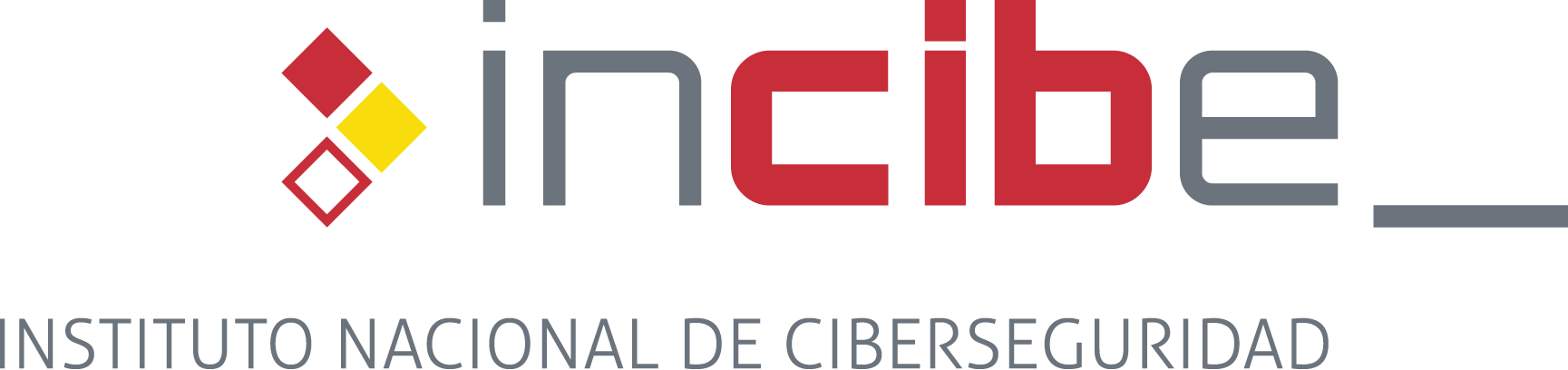 NIVELALCANCECONTROLCONTROLBPRODifusión de la política de seguridadDocumentas y difundes las normas de ciberseguridad de tu empresa para que estén siempre accesibles.BPRO Concretar el plan de formaciónElaboras o revisas el plan de formación para elevar el nivel de seguridad de tu plantilla.BPROProgramas de formación específicosDesarrollas y aplicas programas de formación en ciberseguridad adecuados a los distintos puestos de trabajo.BPROPeriodicidad de la formaciónTus empleados realizan cursos o van a charlas de concienciación, cada __________.BPROEvaluar el aprendizaje obtenidoCompruebas la asimilación del conocimiento adquirido por tus empleados.BPROPromover una cultura de seguridad de la informaciónPromueves una cultura de seguridad de la información que abarca a toda la cadena de suministro de la empresa y a tus clientes.